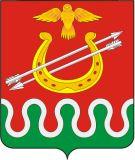 Администрация Боготольского РайонаКрасноярского краяПОСТАНОВЛЕНИЕг. Боготол«30»	12	 2019	года						№	764-пО признании утратившими силу нормативных правовых актов Администрации Боготольского районаВ соответствии с вступившими в силу изменениями  от 01.10.2019 года  пункта 1 части 3 статьи 4, пункта 1 части 1 статьи 16, статьи 17, части 1,2,3 статьи 18, статьи 21 Федерального закона от 05.04.2013 № 44-ФЗ «О контрактной системе в сфере закупок товаров, работ, услуг для обеспечения государственных и муниципальных нужд», руководствуясь статьей 18 Устава Боготольского районаПОСТАНОВЛЯЮ:1. Признать утратившим силу Постановление Администрации Боготольского района от 24.01.2017г. № 44-п «Об утверждении Порядка формирования, утверждения и ведения планов закупок товаров, работ, услуг для обеспечения муниципальных нужд Боготольского района»;                          2. Признать утратившим силу Постановление Администрации Боготольского района от 31.01.2018г. № 32-п  О внесении изменений в Постановление администрации Боготольского района от 24.01.2017 № 44-п «Об утверждении Порядка формирования, утверждения и ведения планов закупок товаров, работ, услуг для обеспечения муниципальных нужд Боготольского района».3. Опубликовать настоящее Постановление в периодическом печатном издании «Официальный вестник Боготольского района» и разместить на официальном сайте Боготольского района www.bogotol-r.ru.4. Контроль над исполнением Постановления оставляю за собой.5. Постановление вступает в силу после его официального опубликования.Глава Боготольского района						А. В. Белов